EXERCIȚII PENTRU ÎNVĂȚAREA BLOCAJULUI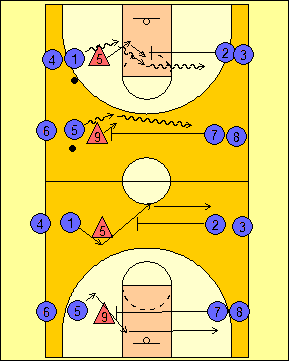 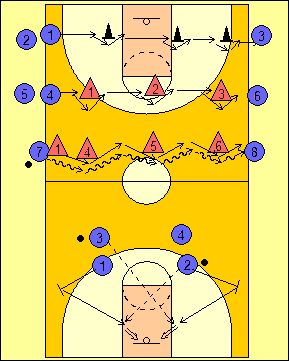 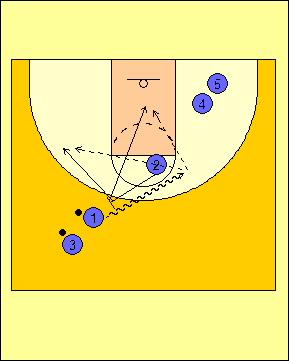 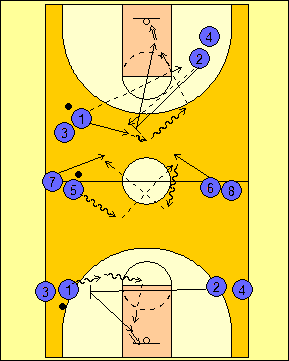 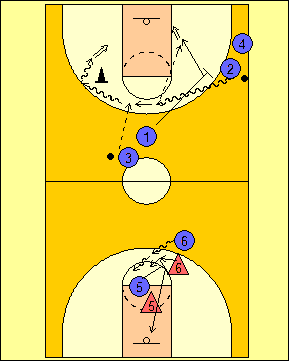 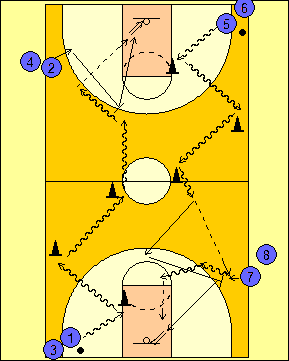 